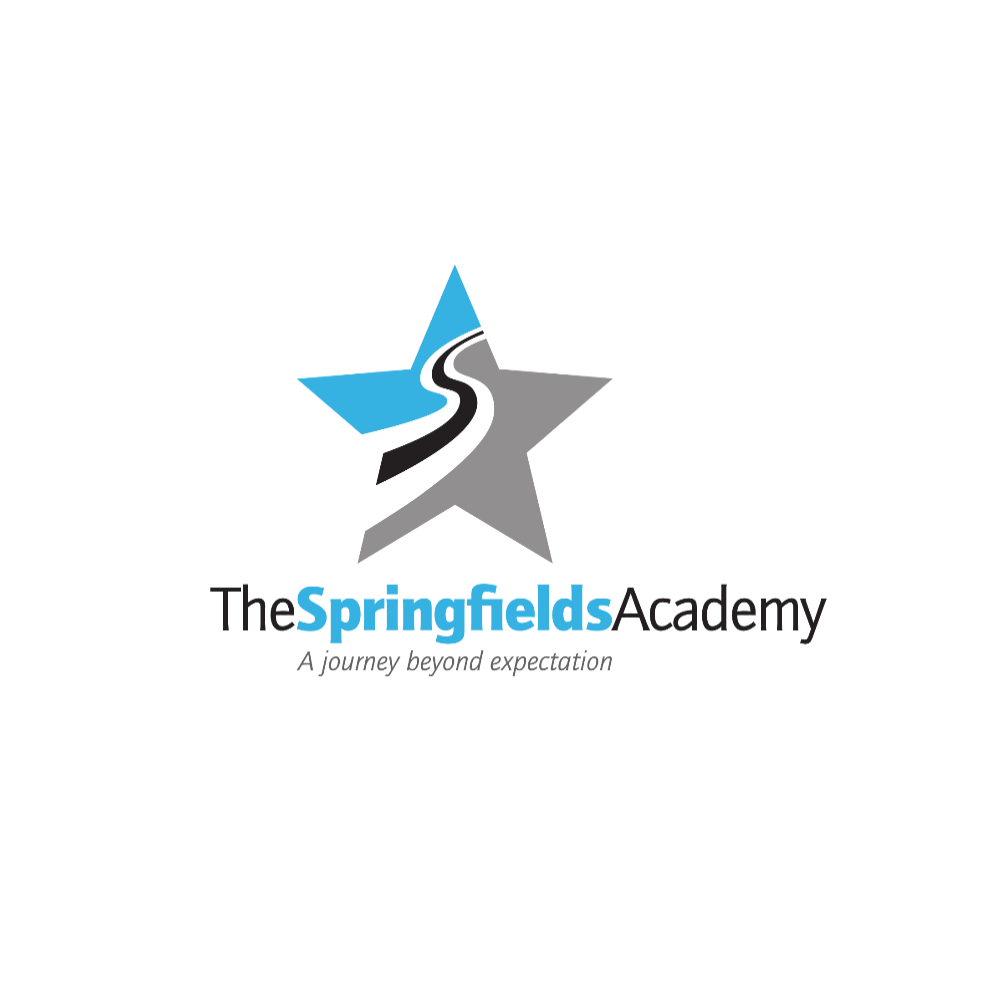 Equality and Diversity monitoring form The Academy is committed to building a workforce that reflects the diversity of the local community and improving access to careers.  The Academy requires information about gender, ethnic origin, age and disability to help monitor our human resources policies and practices.  The following information will be used only for this purpose.  It will be separated from the job application and will be treated in the strictest confidence. Our aim is to ensure that no applicant or employee is discriminated against or is disadvantaged by policies, procedures, conditions or requirementsEthnic originI would describe my ethnic origin as: (please indicate in an appropriate boxWhere did you see the vacancy advertised? (Please indicate in the appropriate box)Are you already employed by the Academy and applying for promotion or another role?(Please put a tick in the appropriate box. If you intend to remain in your existing post as well as taking up this appointment please answer ‘no’.)Thank you for answering these questions.Please return the Equality and Diversity monitoring form with your application form. This form will be separated from your application upon receipt. Completion and submission of this form is taken as consent to process the information you have providedTitle of post applied for WhiteBritishIrishOther White (please specify)Black or Black BritishCaribbeanAfricanOther Black (please specify)Asian or Asian BritishIndianPakistaniBangladeshiChineseOther Asian (please specify)MixedWhite and Black CaribbeanWhite and Black AfricanWhite and AsianOther Mixed (please specify)Gender (Please indicate in the appropriate box)Gender (Please indicate in the appropriate box)Male FemaleAgeDate of BirthDisability  (Please indicate in the appropriate box)Disability  (Please indicate in the appropriate box)Disability  (Please indicate in the appropriate box)Do you consider yourself to have a disability?Yes   NoDo you consider yourself to have a disability?Wiltshire Council websiteLocal newspaperNational newspaperVacancies bulletinProfessional journalJob CentreInternet (please detail below)Other (please detail below)Yes  No